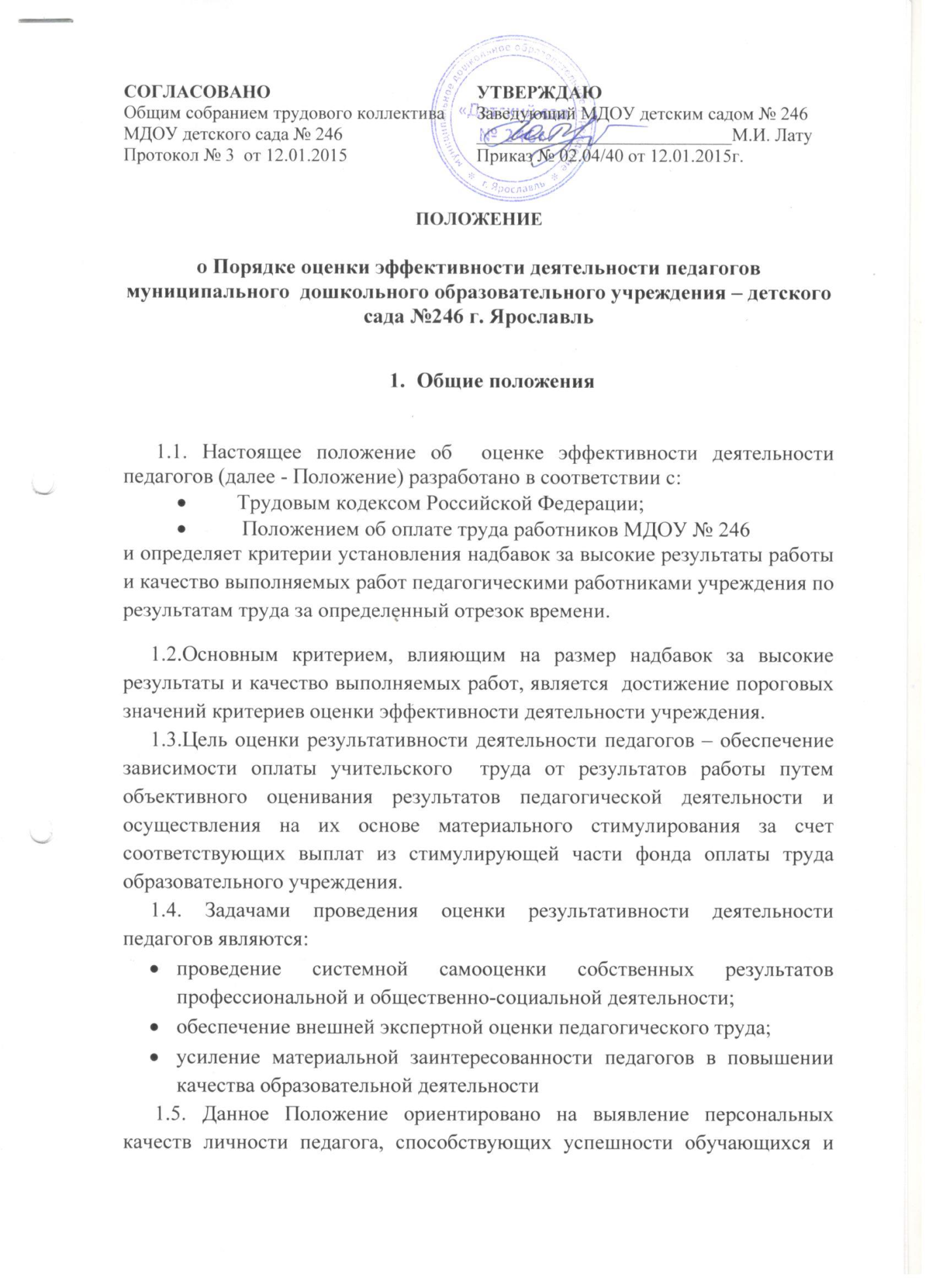 на повышение качества обучения и  воспитания в условиях реализации программы развития  учреждения.Основания и порядок проведения оценки результативности деятельности педагогов2.1.. Основное назначение стимулирующих выплат - дифференциация оплаты труда педагога в зависимости от его качества, мотивации на позитивный (продуктивный) результат педагогической деятельности, ориентированный на долгосрочный инновационный режим.2.2.Основанием для оценки результативности деятельности педагогов служит портфолио (портфель профессиональных достижений), т.е. индивидуальная папка, в которой собраны личные профессиональные достижения в образовательной деятельности, результаты обучения, воспитания и развития учеников, вклад педагога в развитие системы образования  за определенный период времени, а также участие в общественной жизни учреждения.    2.3. Портфолио заполняется  педагогом    самостоятельно  в соответствии с логикой отражения результатов его профессиональной деятельности, на основе утвержденных настоящим Положением критериев и содержит самооценку его труда.2.4. Для проведения объективной внешней оценки результативности профессиональной деятельности педагога на основе его личного портфолио в образовательном учреждении приказом руководителя создается Комиссия, состоящая  из  представителей администрации учреждения, первичной профсоюзной организации. 2.5.Комиссия действует на основании Положения, утвержденного руководителем учреждения и согласованного с председателем первичной профсоюзной организации учреждения.2.6. Председатель Комиссии несет персональную ответственность за работу Комиссии, грамотное и своевременное оформление документации.2.7. Результаты работы Комиссии оформляются протоколами, срок хранения которых - 5 лет. Протоколы хранятся у руководителя учреждения. Решения  Комиссии принимаются на основе открытого голосования путем подсчета простого большинства голосов.2.8. В установленные приказом руководителя учреждения сроки (не менее чем за две недели до заседания Комиссии, на которой планируется рассмотрение вопроса о распределении стимулирующего фонда оплаты труда) педагогические работники передают руководителю в Комиссию собственные портфолио с заполненным собственноручно оценочным листом, содержащим самооценку показателей результативности, с приложением документов подтверждающих и уточняющих их деятельность.           2.9.  Определяются следующие  отчетные периоды: 1 – май, июнь, июль, август – итоги  учебного года, организация летнего отдыха учащихся, благоустройство пришкольных территорий, подготовка к приемке школы  (выплаты производятся в течение года);2 – ежемесячно – итоги четверти, предметных олимпиад, профессиональных конкурсов, участие в общественной жизни образовательного учреждения (выплаты производятся ежемесячно);      2.10. Комиссия в установленные сроки  проводит на основе представленных в портфолио и оценочном листе материалов экспертную оценку результативности деятельности педагога за отчетный период  в соответствии с критериями  данного Положения.      2.11. Устанавливаются следующие сроки рассмотрения  оценочных листов:педагоги  сдают оценочные листы в Комиссию до 10 числа отчетного периода;Комиссия  рассматривает представленные материалы 10-11 числа отчетного периода;12-13 числа отчетного периода  педагог может обратиться в Комиссию с  апелляцией;после 14 числа отчетного периода итоговая ведомость передается в бухгалтерию для начисления заработной платы на установленный срок      2.12. Результаты экспертной  оценки оформляются Комиссией в оценочном листе результативности деятельности  педагога за отчетный период. Результаты оформляются в баллах за каждый показатель результативности.      2.13. Оценочный лист, завершающийся итоговым баллом учителя,  подписывается всеми  членами Комиссии, доводится  для ознакомления  под роспись педагогу и утверждается приказом руководителя.     2.14. В случае несогласия педагога с итоговым баллом,  педагог имеет право в течение двух дней обратиться с письменным заявлением в Комиссию, аргументированно изложив, с какими критериями оценки результатов его труда он не согласен.     2.15. Комиссия обязана в  течение двух дней  рассмотреть заявление педагога и дать  письменное или устное  (по желанию педагога) разъяснение (обсуждение  обращения заносится в протокол Комиссии).    2.16. В случае несогласия с разъяснением Комиссии, педагог имеет право обратиться в комиссию по трудовым спорам учреждения.